Agenda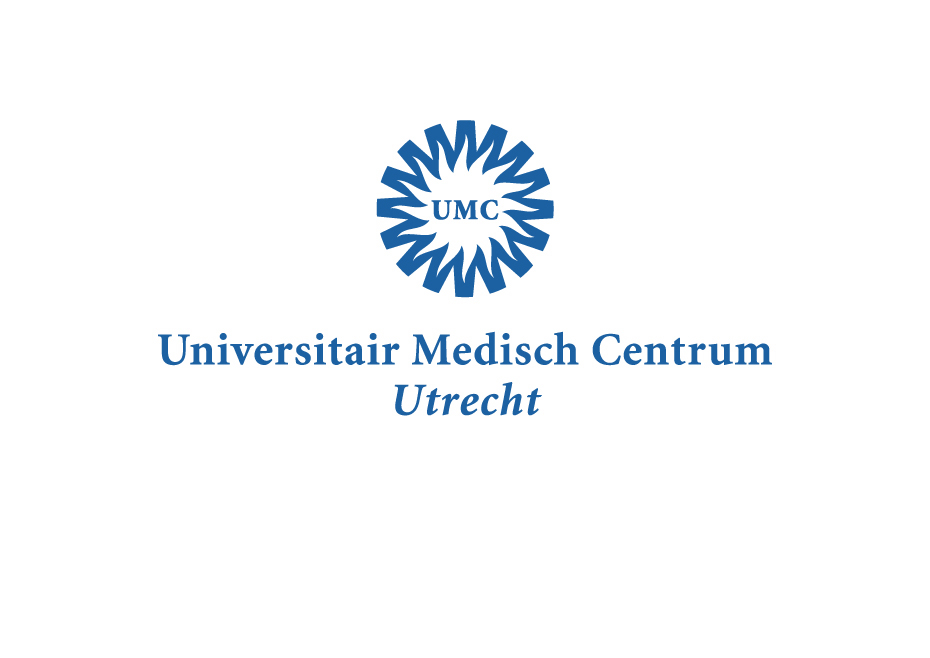 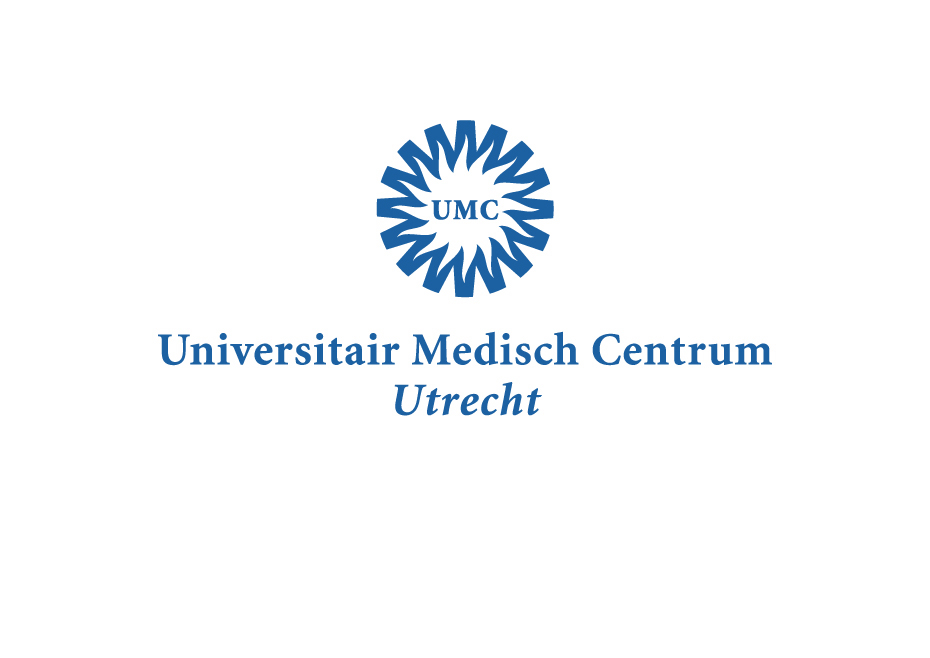 Bezoekadres:Lundlaan 6 UtrechtPostadres:Huispostnummer Postbus www.umcutrecht.nlOpening (J Ruskamp)Nieuwe casuïstiekCasus 1 (Ronald Smit, Jopje Ruskamp): jongen J.T. , geboren 18-01-2018, overleden op 22-10-2018, ptnr 7468315.Reeds besproken casuïstiekCasus 2 (Ronald Smit, Yvette Loeffen): jongen R.B., geboren 03-09-2017, overleden 24-09-2018, ptnr 7300325.Up-date landelijke NODOK en aanpassing lokale protocol (J Ruskamp)RondvraagAfsluitingLocatieVergaderruimte kinderradiologie ruimte Kobalt KF.01.202.0  / WKZ lundlaan 6, 3584 EA UtrechtRoute: Lift of trappenhuis tegenover het winkeltje naar de 1ste verdieping nemen, uitstappen aan dezelfde kant als je de lift bent ingestapt. Schuin rechts de hal doorsteken en dan de gang inlopen rechts van de apothekersbalie. Doorlopen naar receptie 18, de ruimte Kobalt bevind zich direct achter receptie 18 kinderradiologie.DatumDo 17 jan 2019Voorzitter              14.00-15.30 uurJopje Ruskamp6e Utrechtse NODOK audit